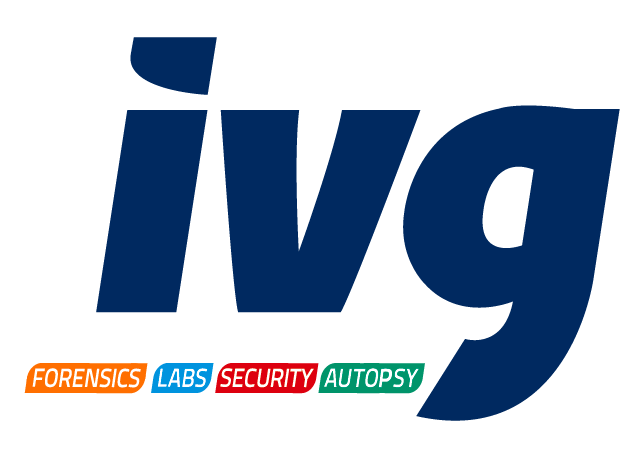 AREA: LABORATORIO GENÉTICANombre:Kit de lisis Investigator Marca y modelo:Marca: QIAGENModelo: Investigator Lyse&Spin Basket Kit    Cat.# 19597ESPECIFICACIONES:50 bolsas que contienen 50 canastas y 100 tubos de colectaCaracterísticas Relevantes:Realiza lisis y filtrado de muestras forenses en sustratos sólidosPuede ser usado en varios tipos de muestras	Gomas de mascarColillas de cigarrosPapelTextilesCintas pequeñasAplicaciones y Usos (Alcances):El Investigator Lyse&Spin Basket Kit permite la combinación de lisis de muestra y separación de muestras sólidas en pruebas forenses e identificación genética, por ejemplo:  Hisopos bucales o de superficiesFibrasPapeles de colillas de cigarros